КРАСНОДАРСКИЙ КРАЙ  КРАСНОАРМЕЙСКИЙ РАЙОН  ХУТОР КРУПСКОЙМУНИЦИПАЛЬНОЕ БЮДЖЕТНОЕ ОБЩЕОБРАЗОВАТЕЛЬНОЕ УЧРЕЖДЕНИЕСРЕДНЯЯ ОБЩЕОБРАЗОВАТЕЛЬНАЯ  ШКОЛА №14ПРОГРАММА РАЗВИТИЯМУНИЦИПАЛЬНОГО БЮДЖЕТНОГО ОБЩЕОБРАЗОВАТЕЛЬНОГО УЧРЕЖДЕНИЯСРЕДНЕЙ ОБЩЕОБРАЗОВАТЕЛЬНОЙ ШКОЛЫ №14на период 2019-2023 г.г.«Школа развития»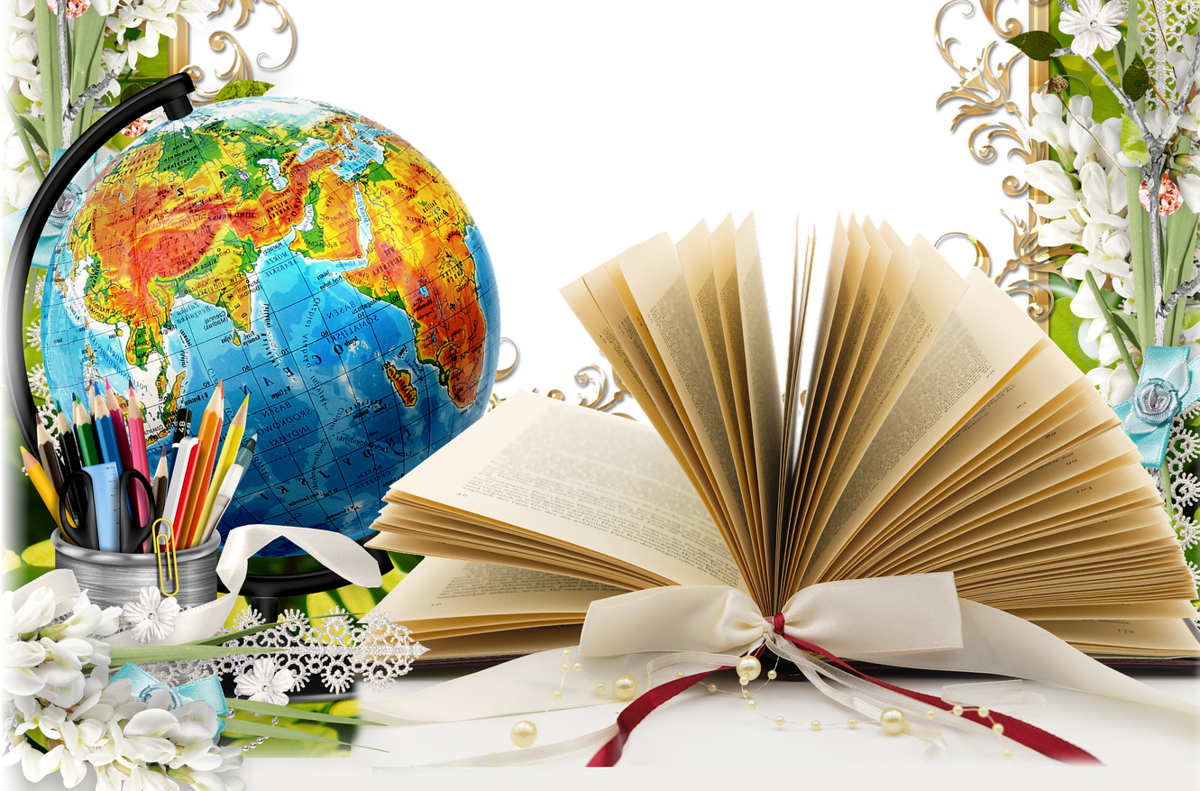 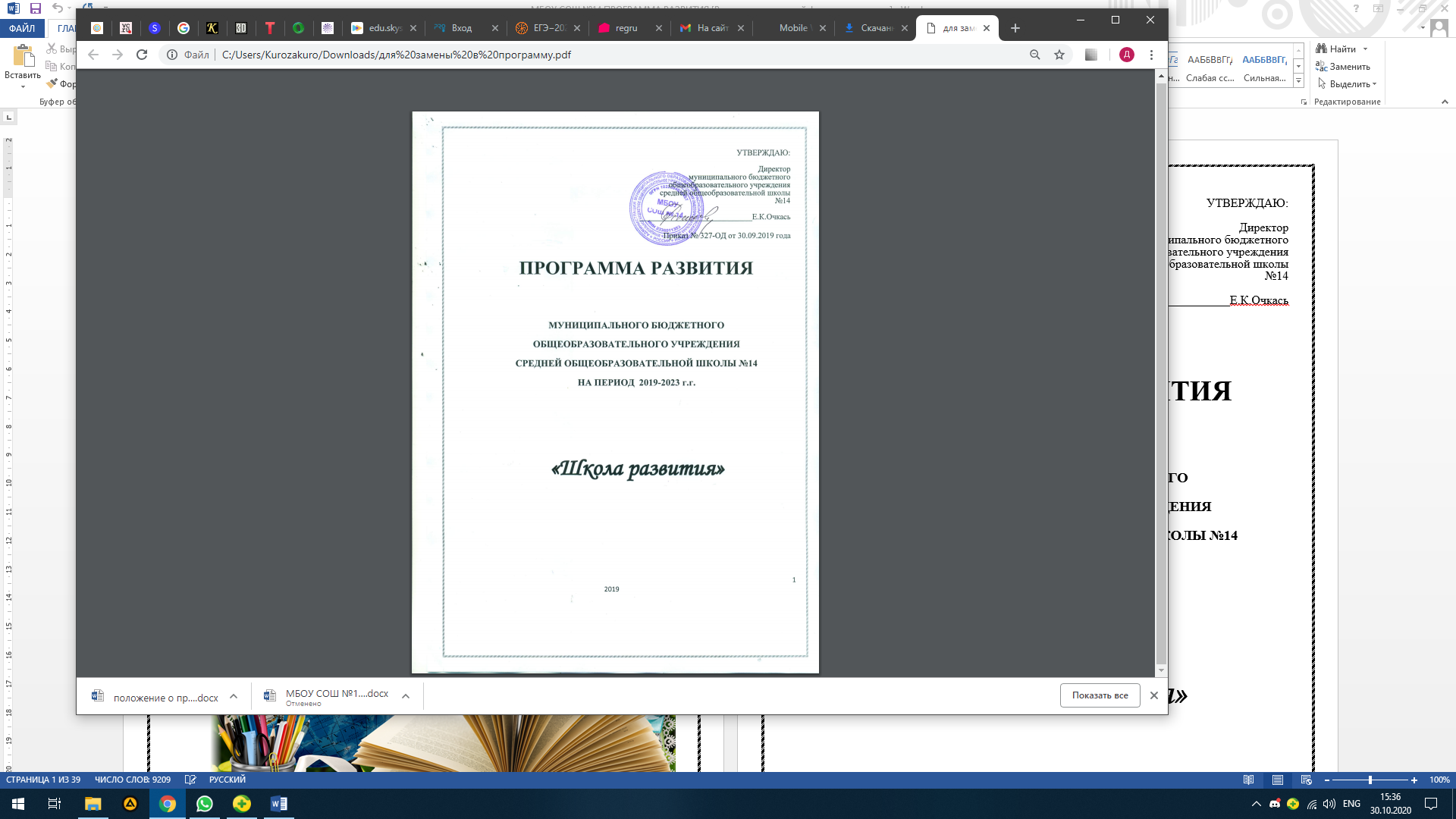 СОДЕРЖАНИЕ2ПАСПОРТ ПРОГРАММЫ345ПОЯСНИТЕЛЬНАЯ ЗАПИСКАПрограмма развития муниципального бюджетного общеобразовательного учреждения средней общеобразовательной школы №14 (далее – Программа или Программа развития) является стратегическим документом, определяющим пути и основные направления развития школы на период с января 2019 года до 2023 года в логике современной государственной образовательной политики и с учетом потенциала саморазвития образовательного учреждения.  Программа подготовлена рабочей группой школы.   В Программе  отражены тенденции развития школы, охарактеризованы главные проблемы и задачи работы педагогического и ученического коллективов, представлены меры по изменению содержания и организации образовательного процесса. Развитие школы в данный период предполагает поиск путей и создание условий для личностного роста учащегося, его подготовки к полно​ценному и эффективному участию в различных видах жизнедеятельности в информационном обществе. Программа является инструментом управления, развитием образовательного процесса и учреждения в целом. Она предназначена для систематизации управления развитием школы, а также разработки и реализации комплекса мер, направленных на достижение школой качества образования, адекватного запросам современного российского общества, уровню развития педагогической науки и меняющимся социально-экономическим условиям; на становление демократического уклада школы как действующей модели гражданского общества.Которая призвана в конечном счете обеспечить достижение целей, поставленных в государственной программе Российской Федерации «Развитие Образования» на 2019 -2023 годы:цель 1 - качество образования, которое характеризуется: обеспечением глобальной конкурентоспособности российского образования, вхождением Российской Федерации в число 10 ведущих стран мира по качеству общего образования.цель 2 - доступность образованияцель 3 - воспитание гармонично развитой и социально ответственной личности на основе духовно-нравственных ценностей народов Российской Федерации, исторических и национально-культурных традиций,I.ВведениеПредлагаемый документ следует рассматривать как обоснование основных идей развития	Муниципального бюджетного общеобразовательного	учреждения средней общеобразовательной школа № 14.  Школа №14 была открыта в ноябре 1967 года как средняя общеобразовательная школа  Расчетная вместимость зданий - 400 человек в одну смены.Реализуя программу развития школы, с 2019 года деятельность педагогических работников	школы	направлена	на	развитие	обучающихся	через	реализацию компетентностного подхода в образовательном процессе.Основными достижениями школы   являются:- создание имиджа престижного образовательного учреждения – школа имеет высокий авторитет у учащихся, родителей и общественности.- начато создание системы проектно-исследовательской деятельности учащихся, успешно функционирует система дополнительного образования детей.- развита сеть музейного образования учащихся – работает свой Музей «Боевой славы»;-начата системная профориентационная деятельность школы. На каждом уровне образования учтены этапы включения учащихся в инженерное знание и в практико-ориентированную деятельность;-созданы условия для профессионального роста педагогических работников;-внедрена	модель	здоровьесберегающей	среды,	обеспечивающая	формирование компетентной,	физически	и	нравственно	здоровой	личности,      способной	к самоопределению в обществе;-модернизированы материально-технические условия.В современных условиях необходимо изучение не только достижений прошлого, но технологий, которые пригодятся в будущем. Учащихся надо вовлекать в исследовательские проекты и творческие занятия, чтобы научиться изобретать, понимать и осваивать новое, выражать собственные мысли, принимать решения и помогать друг другу, формулировать интересы и осознавать возможности.Новая школа - это школа для всех. В МБОУ СОШ№14 состав семей, учащихся неоднороден, в школе учатся одаренные и обычные дети, а также дети, нуждающиеся в коррекционно-развивающем обучении.Новая школа - это новые учителя, открытые ко всему новому, понимающие детскую психологию и особенности развития школьников, хорошо знающие свой предмет. За многие годы в школе сложился творческий педагогический коллектив, задача которого - помочь ребятам найти себя в будущем, стать самостоятельными, творческими и уверенными в себе людьми.Программа развития МБОУ  СОШ№14 на период 2019–2023 годы является	организационной основой реализации государственной политики в сфере образования. Программа развития обеспечивает научно-методическую проработку и апробацию системных изменений, реализует новые подходы к  формированию	современной модели образования, отвечающей задачам Концепции долгосрочного социально-экономического развития Российской Федерации до 2025 года, Национальной инициативы «Наша новая школа», идеям Приоритетного национального проекта «Образование».6II.Анализ состояния и характеристика проблемы, а решение которой направлена ПрограммаОБЩИЕ СВЕДЕНИЯ ОБ ОБРАЗОВАТЕЛЬНОМ УЧРЕЖДЕНИИ1.1. Полное наименование в соответствии с уставом муниципальное бюджетное общеобразовательное учреждение средняя общеобразовательная школа № 141.2. Адрес: юридический  353822,Краснодарский край, Красноармейский район, х.Крупской, ул.Народная, 59/а          фактический  353822,Краснодарский край,  Красноармейский район, х.Крупской, ул.Народная, 59/а 1.3. Телефон  (86165) 93-7-92       Факс  (86165) 93-7-92       e-mail  tetrashool14@yandex.ru 1.4.  Устав принят 17.04.2015., согласован с управлением муниципальной собственности 08.07.2015 г., утвержден приказом начальника УО 17.04.2015г .                                                           1.5. Учредитель управление образования муниципального образования   Красноармейский район                                                                              1.6.  Учредительный договор  № б/н от 29.12.2009 года                                                                                                                                1.7.  Свидетельство о постановке на учет  юридического лица в налоговом органе серия 23 № 008667018, 01.10.1999г., 2336011353                                                         1.8. Свидетельство о внесении записи в Единый  государственный реестр  юридических лиц серия 23 № 007862797от  21.01.2011г., Межрайонной инспекцией Федеральной налоговой службой № 11 по Краснодарскому краю, 1022304036457                                1.9. Свидетельство о праве на имущество—23 -АИ 542156 от 11.02.2011г., 23-АИ 542155 от 11.02.2011г., 23-АИ 542154 от 11.02.2011г. управлением Федеральной службы государственной регистрации, кадастра и картографии по Краснодарскому краю                                                                             1.10. Свидетельство о праве на земельный участок – 23-АМ 169365 от 22.11.2013г.  управлением Федеральной службы государственной регистрации, кадастра и картографии по Краснодарскому краю1.11.Лицензия на право ведения образовательной деятельности –  РО  № 017878,  11.03.2011года  Департаментом образования и науки  Краснодарского края                                                                                                                  1.12. Свидетельство о государственной аккредитации —23А01 № 0000739, 06.05.2014г., срок действия до 06.05.2026 года, выдано Министерством образования и науки Краснодарского края.                                                        1.13.Локальные акты учреждения.2. УСЛОВИЯ ОРГАНИЗАЦИИИ ОБРАЗОВАТЕЛЬНОГО ПРОЦЕССА2.1. Тип здания  типовоеГод создания учреждения     19672.3. Приусадебный участок (подсобное хозяйство)        нет 2.4. Предельная численность__400____ Реальная наполняемость____114_______                                               (по лицензии)                                 (по комплектованию)2.5. Учебные кабинеты:    ________17_______из них специализированные кабинеты  ____17__________________2.6. Материально-техническая база учреждения:2.7. Оформление помещений и территории  2.8. Информатизация образовательного процесса Библиотечно-информационное оснащение образовательного процессаМедико-социальные условия пребывания участников образовательного процесса. 72.2.Характеристика контингента учащихсяШкола реализует непрерывный цикл образования с 1 по 11 класс. Еѐ проектная наполняемость составляет 400 учащихся в одну смены.Анализ количества учащихся и средняя наполняемость по классам, параллелям и ступеням школы говорит о том, что:–58/51%составляет количество мальчиков от общего числа обучающихся, а девочек – – 55/49%, тенденция незначительного увеличения удельного веса количества мальчиков от удельного веса количества девочек наблюдается в течение последних пяти лет.  – 90 учащихся стабильно воспитываются в полных семьях, 114/100% учащихся русской национальности; 5/4% детей - в опекунских семьях;– 2/2% - дети с ОВЗ, дети-инвалиды-4/4%– 0% доля детей-мигрантов;– 9 родителей, имеют высшее образование, 27 родителей   имеют среднее специальное образование;– социально-профильный статус родителей несколько изменился: 12% (увеличение на 11%) - рабочие,32% (увеличение на 4%) – домохозяйки, до 56 % - безработные и пенсионеры;– по уровню доходов: 25% - семьи со средним доходом; 0% - семьи, чей доход можно оценить, как доход выше среднего; 34% - семьи с низким доходом, 41% семей имеют статус «малообеспеченная».В школе создана система работы по соблюдению прав и гарантий обучающихся, их социальной защите.2.3.Характеристика социумаНеобходимым условием определения социального заказа в области образования является	учет	географических,	исторических,	национальных,	демографических, социально- экономических особенностей микрорайона школы.Школа имеет удачное географическое расположение, она находится в сельской местности,   в которой проживают работники различных специальностей.В хуторе расположены учреждения дополнительного образования и культуры: сельская библиотека, Дом культуры,  музей истории школы и хутора Крупской,  что дает возможность школе организовывать совместную деятельность по воспитанию и развитию обучающихся.В отчѐтный период на подвозе находятся до 44 учащихся школы из х.Отрубные. Доставка учащихся в школу и из школы осуществляется одним  автобусом.Особенно актуальной остается работа с детьми и подростками группы риска. Социально-педагогическая	диагностика	(социальный	паспорт	класса,	ранняя	диагностика социального        неблагополучия,	«Паспорт        семьи»,	социально-педагогическая характеристика класса), педагогическое наблюдение, анализ правонарушений позволили выделить	типичные	факторы     риска:	раннее	употребление	спиртных	напитков, неблагополучие в семьях, низкая мотивация обучения, влияние компании, окружения, социума.	На ВШК и	учѐте в ОДН на конец учебного года состоят 1/0-1%-0% учащихся, что на одного ученика больше по сравнению с показателем прошлого года. Состоящих на учете в КДН и ЗП - нет.Адресная социальная помощь и поддержка оказывается 5 семьям, воспитывающим детей с ОВЗ, 2 опекунским семьям, 2семьям, находящимся в социально опасной ситуации. В школе 18 многодетные семьи. В связи с этим одним из важнейших направлений работы школы является не только обеспечение условий для получения образования, но и сохранение здоровья учащихся, пропаганда здорового образа жизни, социальная адаптация детей с ОВЗ.2.4.Кадровый потенциал образовательного учреждения3.3. Средняя недельная нагрузка на одного педагогического работника    24ч.3.4. Средняя заработная плана педагогического работника  23105,37 руб.3.5. Количество педагогических работников, работающих с детьми, требующими педагогической коррекции _____0_____, из них прошли курсовую подготовку ____0________3.6. Участие в профессиональных педагогических конкурсах2.5.Сведения о реализации образовательных программОбразовательный	процесс	осуществляется	по	трем	образовательным программам:1.Основная образовательная программа начального общего образования (с изменениями и дополнениями), целью которой является обеспечение планируемых результатов, требований Стандарта по достижению выпускником начальной общеобразовательной школы целевых установок, знаний, умений, навыков и компетенций, определяемых личностными,	семейными,	общественными,	государственными	потребностями	и возможностями ребенка младшего школьного возраста, индивидуальными особенностями его развития и состояния здоровья.2.Основная образовательная программа основного общего образования на пять лет, целями реализации которой	являются обеспечение планируемых результатов по достижению выпускником целевых установок, знаний, умений, навыков, компетенций и компетентностей,	определяемых	личностными,	семейными,	общественными, государственными потребностями и возможностями обучающегося среднего школьного возраста, индивидуальными особенностями его развития и состояния здоровья; становление и развитие личности в еѐ индивидуальности, самобытности, уникальности, неповторимости.3. Образовательная программа для 7-11-х классов на 2019-2023 учебный год, целью которой является построение в школе такого образовательного пространства, в котором каждый ученик школы сможет самореализоваться, самоопределиться, найти себя в деле,почувствовать и прожить в школе «ситуацию успеха» в решении учебных проблем и проблемных ситуаций, поэтому выбрана стратегическая идея – реализация личностно ориентированного образования.  главной целью которой являются развитие интереса к познанию и творческих способностей учащегося, формирование навыков самостоятельной учебной деятельности на основе дифференциации обучения, через реализацию личностно ориентированного образования и компетентностного подхода. В дополнение к обязательным предметам вводятся предметы по выбору самих учащихся в целях реализации интересов, способностей и возможностей личности.Государственная	итоговая	аттестация	определяет	уровень	академической подготовленности выпускника школы.В 2016 году выпускники 11-ого класса кроме экзаменов по двум обязательным предметам сдавали экзамены по выбору по 2 предметам (обществознание, история).Анализ предметного предпочтения показывает по-прежнему востребованность таких предметов, как «обществознание» - 57% , «история»– 29%  Количественные показатели экзаменов по остальным предметам составили 0 учащихся.Экзамен по математике был предложен на двух уровнях, базовом и профильном, с правом выбора одного или двух уровней. 7 и 2 учащихся 11-ого класса (100% и 29%) сдавали соответственно экзамен по базовой и профильной математике.Анализ за два последних года показывает положительную динамику величины среднего балла	по 4 общеобразовательным предметам из 10 (русский язык +11,96, математика + 28,7, обществознание- 23,75).Средний балл результатов выпускников, сдававших экзамены по выбору, в абсолютном большинстве выше минимальных границ по всем предметам (русский язык -79,4, математика профильная - 69, история – 62, обществознание – 73,75).Уровень освоения Федерального государственного образовательного стандарта среднего	общего	образования,	необходимый	для	получения	профессионального образования, определяется долей выпускников, сдавших все предметы в форме ЕГЭ (обязательные и по выбору) выше установленного минимального порога. 57% выпускников могут быть зачислены на выбранную специальность в учреждения высшего профессионального образования.В ОГЭ по обязательным предметам (русский язык и математика) участвовали 100% выпускников 9-х классов (11 чел.), обществознанию (10 чел.), географии (2 чел.), биология (7чел.), химия (2 чел.), история (1чел.)Независимая оценка знаний выпускников территориальными экзаменационными комиссиями показала, что с	учѐтом	повторного 100% (как и в прошлом году) освоили Федеральный государственный образовательный стандарт основного общего образования по русскому языку,55% экзаменуемых освоили материал на качественно высоком уровне, получив отметки «4» и «5»;по математике - 55%,с	учѐтом	повторного	100%,при	этом	высокие	результаты	показали 55 % экзаменуемых.Экзамен по обществознанию выбрали 10 выпускников, что составляет 91% от общегочисла выпускников 9-х классов. Общая и качественная успеваемость составила с	учѐтом	 повторного 100%, средний балл равен 26,37.Экзамен по биологии в форме ОГЭ сдавали 7 выпускников (63%).Все участники сдали экзамен, успеваемость составила 100%. Средний балл равен 25,28.В ОГЭ по химии и географии приняли участие по 2 выпускника. Общая и качественная успеваемость составила100%, средний балл по географии равен 17,5 по химии 18,5.Экзамен по истории в форме ОГЭ сдавал 1 выпускник (9%).Все участники сдали экзамен, успеваемость составила 100%. Средний балл равен 25.Уровень освоения Федерального государственного образовательного стандарта среднего	общего	образования,	необходимый	для	получения	профессионального образования, определяется долей выпускников, сдавших все предметы (обязательные и по выбору) выше установленного минимального порога. 100% выпускников     могут	быть	зачислены     на	выбранную     специальность	в	учреждения профессионального образования.Учебный процесс осуществляется в 17 учебных кабинетах, в спортивном зале, в библиотеке с читальным залом, в актовом зале, оснащѐнных современными образовательными ресурсами.Для внеурочной деятельности имеются игровая комната, кружковая, во дворе - игровая площадка для учащихся начальной школы.Библиотека общей площадью 54,9 кв..м. расположена на втором этаже школы. К числу функциональных подразделений школьной библиотеки относятся: абонемент, совмещенный с читальным залом, в котором 8 посадочных мест,  книгохранилища основного и учебного фондов.Количество и назначение учебных кабинетов соответствует образовательной программе школы и достаточно для проведения занятий урочной и внеурочной деятельностью. Имеются по два кабинета русского языка и литературы, математики, иностранного языка, кабинеты географии, истории и обществознания. Занятия музыкой и изобразительным искусством проходят в кабинетах, оборудованных в соответствии с требованиями к процессу музыкального и художественного развития детей. Кабинет оснащен разнообразными музыкальными инструментами, мольбертами, муляжами и др.Специализированные	кабинеты-лаборатории	биологии,	химии,	физики,    информатики оборудованы в соответствии с требованиями к проведению лабораторных и практических работ, для занятий учебно-исследовательской и проектной деятельностью, технического и конструкторского развития.Для уроков технологии (мальчики и девочки) две мастерских: технического труда,  кулинарии,	материальная	база	которых	соответствует требованиям к организации образовательного процесса по данному предмету (станки, верстаки, швейные машины, столы для кроя и обеденные зоны,   электрические печи и др.).100% учебных кабинетов соответствуют требованиям ФГОС второго поколения, 13 кабинетов оборудованы автоматизированными рабочими местами учителя.В зависимости от функционального назначения кабинетов на передней стене каждого установлены доски: меловые, маркерные,4 - интерактивные.Учебно-методическое и материально-техническое обеспечение школы постоянно пополняется и 100% обеспечивает учебный образовательный процесс.2.6.Характеристика современной ситуации воспитания в школеДинамика изменений, произошедших в развитии системы воспитания в школе за последние 3 года, носит позитивный характер.Основными направлениями воспитательной работы с учащимися являются: воспитание	гражданственности,	патриотизма,	уважения	к	правам,	свободам	и обязанностям     человека;	духовно-нравственных     чувств     и	этического	сознания; трудолюбия, творческого отношения к учению, труду, жизни; формирование ценностного отношения к здоровью и здоровому образу жизни, к природе, окружающей среде, прекрасному.Усвоение	имеющих	воспитательное	значение	обобщенных	понятий осуществлялось через реализацию «Программы духовно-нравственного развития и воспитания учащихся на ступени начального общего образования», «Программы воспитания и социализации учащихся на ступени основного общего образования»,  Выбор школой приоритетных направлений воспитательной деятельности -духовно-нравственного и	гражданско-патриотического	-	обусловлен	современными социально-культурными изменениями в обществе и опирается на результаты мониторинга,которые свидетельствуют о наличии низких показателей сформированности уровня социализированности личности, гуманистических норм (нравственности) у учащихся.Реализация основной образовательной программы в направлении «Воспитание гражданственности, патриотизма, уважения к правам, свободам и обязанностям человека» осуществлялось через урочную деятельность, а именно, воспитательную составляющую учебных предметов - история, литература, русский язык, музыка, изобразительное искусство, в рамках предметных недель истории, географии и краеведения, на классных часах по истории края, конкурсах рисунков, выпуск стенгазет, защиту творческих проектов по истории России, и разнообразные формы внеурочной деятельности, осуществляемые через активную деятельность учащихся в работе волонтерского отряда  и школьного хора «Радуга», Совете старшеклассников и школьной газете «Каламбур»,   и кружке декоративно-прикладного творчества,    туристическом клубе,  а также через реализацию комплекса гражданско-правовых мероприятий. Предпочтение отдается интерактивным формам - дискуссиям, круглым столам,   диспутам, встречам с интересными людьми, вечерам, конференциям, включающим в себя определенную борьбу мнений, отстаивание своих убеждений и суждений. А также деятельностно-творческим -выставкам, фестивалям, конкурсам, мастерским, коллективно-творческим делам, где через практическую деятельность формируется у обучающихся навык, привычка и опыт патриотического поведения.Школьный Музей, является ключевым объектом в системе социального взаимодействия с общественными и ветеранскими объединениями хутора и района. Реконструкция школьного музея позволила расширить формат представленных экспозиций, размещение новых экспонатов.  Расширению исторических знаний и представлений у учащихся, развитию их творческой активности способствует участие учащихся в конкурсах гражданско-патриотической	направленности:	районный	смотр-конкурс « Песни военных лет»,	  сельский конкурс чтецов «А музы не молчали…»;муниципальный этап Всероссийской олимпиады по основам православной культуры«Русь святая, храни веру Православную!»; игра цикла школьных  интерактивных интеллектуальных игр в 2015 году по теме «Победа советского народа в Великой Отечественной войне»;   и др.Формированию патриотического сознания способствует включение детей и подростков	в	социально-значимую	деятельность,	пропаганду	лучших	образцов гражданской и патриотической песни (районный фестиваль военно-патриотической песни  , конкурсе «Битва хоров ).Пропаганде семейных ценностей, привитию чувства преданности и верности традициям семьи у подрастающего поколения, вовлечению родителей в совместную с детьми творческую деятельность способствовали классные часы 1-х-11-х классов «Герой войны в моей семье», «Ветеран живет рядом», «В жизни всегда есть место подвигу», «Папин армейский альбом», заочные путешествия по святым местам «И славится ими Россия».Традиционные школьные праздники представляют собой годовой алгоритм ключевых (событийных, творческих и познавательных) дел, реализуемых в рамках тематических месячников (безопасности, профилактики правонарушений, гражданско-патриотического воспитания, «Знакомство с профессиями»), декад (демократической культуры, «Вахта Памяти»), недель (правовых знаний,   детской книги, здорового досуга), и направленных на формирование жизненных ценностных ориентиров «Отечество», «семья», «здоровье», «мир», «человек», «труд», «красота».13Дополнительное образование обучающихся	школы является	неотъемлемой составной частью образовательного процесса, в котором современный образовательный стандарт дополняется креативным компонентом в сочетании с созданием широкого поля для творческой самореализации каждого воспитанника.Для эффективной реализации программ дополнительного образования и программ внеурочной деятельности использовалась: библиотека, актовый зал, оснащѐнный сценической звуковой аппаратурой, спортивный   зал, игровая, кружковая, Музей учебные	кабинеты.	Кабинеты  оборудованы современными техническими средствами (компьютер, принтер, выход в Интернет, аудио и видео аппаратура, музыкальные центры и т.д.).Показатель занятости обучающихся в системе дополнительного образования школы, обеспеченного кадрами школы, составляет в 2015 году 75% .Из них 100 % обучающихся на первой ступени обучения, 78% обучающихся на второй ступени обучения, 22% обучающихся на третьей ступени обучения.   Подводя итог, следует отметить, что наряду с позитивными тенденциями, сложившимися благодаря активной целенаправленной деятельности коллектива школы и социальных учреждений по консолидации усилий всех социальных институтов с целью создания в микрорайоне единого воспитательного пространства, по - прежнему остается нерешенным	ряд	проблем.	Наличие	существующих	проблем	обусловлено	как объективными     социально-     экономическими	причинами,	так     и     определенными недостатками в организации воспитательного процесса:– недостаточно используется потенциал медиа-среды образовательной организации (школьное СМИ, радио, телевидение и т.д.).– недостаточно используются педагогическими кадрами эффективные инновационные методики и технологии воспитательного воздействия на коллектив и личность.– сохраняется проблема организации взаимодействия образовательного учреждения с важнейшими социально – педагогическими институтами, в первую очередь, с семьей, недостаточно используются позитивные возможности социума.2.7. Состояние здоровьяИнтегральным показателем, характеризующим состояние здоровья обучающихся, является распределение детей и подростков по группам здоровья. По итогам 2015года в школе в сравнении с 2014 годом сохранилось количество абсолютно здоровых детей (I группа здоровья).Углубленный медицинский осмотр прошли у педиатра 100% обучающихся, у узких специалистов (хирурга, окулиста, невропатолога, эндокринолога, травматолога, ортопеда, гинеколога) от 92% до 97%. Охват учащихся школы флюорографическим обследованием – 100%, вакцинацией против гриппа – 100%(отдавших согласие, количество которых уменьшилось в сравнении с предыдущим годом).2.8.Материально-техническое обеспечение образовательного процессаВ школе продолжает развиваться IT-инфраструктура школы:  имеется 29 компьютеров, 100% педагогов обеспечены АРМ (автоматизированными рабочими местами), количество педагогов, активно использующих интерактивные технологии проведения урока, составляет 100% от числа всех учителей. Число компьютеров увеличилось до 29 единиц, в школе 3  МФУ и 10 принтеров,  12 проекторов, 4 интерактивных системы .Все компьютеры объединены посредством сервера в общую ЛВС и подключены к интернету. Также запущена единая беспроводная сеть для удобства пользователей мобильных компьютеров, 13 точек доступа которой покрывают здание школы.Завершилась апробация электронного журнала  в, улучшились показатели своевременного заполнения информации о домашнем задании, выставления текущих отметок, увеличилось количество посещений журнала родителями, только единичные возможности  информационной системы «Сетевой город Образование», сайта школы используются участниками образовательного процесса не в полном объѐме.Открытость образовательного пространства школы осуществляется средствами сети Интернет через официальный сайт школы (http:// .school4kr.wordpress.com) с обновлением не реже 1 раза в месяц. Сайту школы отводится особая роль в формировании информационной среды.В объѐме 90% имеется учебно-производственное оборудование для спортивных залов,  мастерских, кабинета обслуживающего труда и кулинарии, оборудование для кабинетов физики и химии, столовой .Учебные кабинеты	оборудованы современными техническими средствами: компьютеры, интерактивные доски, проектор, документ-камеры, веб-камеры, фотоаппараты,   и др. и обеспечены достаточным  количеством электронных	пособий,	раздаточного	и демонстрационного материала, что позволяет учебному процессу, коррекционным занятиям, внеурочной деятельности быть качественными и результативными.Учебный	фонд	комплектуется	согласно	образовательным	программам	по Федеральному перечню учебников, рекомендованных (допущенных) Министерством образования и науки РФ к использованию в образовательном процессе школы. Ежегодно заказ учебников выполняется в полном объѐме в рамках выделенных денежных средств.Обеспеченность учащихся школьными учебниками составляет 100%. Процент обновления учебников по стандарту второго поколения для 1-х, 6-х классов составил 100%.2.9.Основные направления деятельности учреждения, по которым обеспечена позитивная динамика («точки роста»):– общая численность учащихся сократилась до 113 человек 	средняя наполняемость достигла 10,2 учащихся- удельный вес численности учащихся, успевающих на "4" и "5" по результатам промежуточной аттестации увеличился ;– доля выпускников 9-х и 11-х классов, получивших аттестат об основном общем и среднем общем образовании, составляет 100%;– на 1,5% (3 учащихся) возрос удельный вес численности выпускников 9-х классов, получивших аттестаты об основном общем образовании с отличием;– показатель качества в выпускных классах  (4-е, 9-е и 11-е классы) имеет положительную динамику, в данном учебном году он увеличился на 3,4%;–	92% педагогов	имеют	высшее	профессиональное	образование	педагогической направленности, на 2,6% повысился уровень квалификации педагогов (доля педагогов с   первой квалификационными категориями) и достиг 62%;–	уровень	удовлетворѐнности	родителей	качеством	предоставления	общего	и дополнительного образования возрос до 91%;– научно-техническое направление стало брендом школы;– школа имеет результаты внешней экспертизы оценки качества образования.2.10. Проблемные поля в деятельности учреждения («зоны риска»):  – на 3,5%в начальной школе	снизился показатель качества по итогам учебного года (за два года на 6,5%, с 64% до 57,5%);– 1 учащихся (6,5%)	на ОГЭ	повторно сдавали экзамен по обязательному предмету (математика, русский язык);  – увеличилось количество детей с низким уровнем готовности к школьному обучению в сравнении с прошлым учебным годом (21/28% и 32/42%);– уменьшилась на 15% численность педагогических работников	в возрасте до 30 лет и  – недостаточный уровень владения учителями педагогическими технологиями в соответствии с требованиями федеральных государственных образовательных стандартов.2.11. SWOT-анализОценка	хода	и	результатов	реализации	программы	развития«Реализация компетентностного подхода в современной школе как условие развития обучающихся» свидетельствует o том, что в последние годы Школа эффективно реализует 3 образовательных программы, выполняя требования к условиям, процессу и результатам обучения, внедряя в образовательный процесс современные технологии.Однако существуют проблемы, для решения которых необходим качественный анализ сильных и слабых сторон, для прогнозирования	потенциальных возможностей организации.17Проблемно-ориентированный анализ результатов работы школы, заявленных в Программе развития «Реализация компетентностного подхода в современной школе как условие развития обучающихся» показал, что поставленные задачи выполнены, но на уровне функционирования. А значит, требуется принятие ряда управленческих решений по совершенствованию структуры управления, повышения качества образования,III.Основные концептуальные положения Программы3.1.Аналитическое обоснование введения изменений.В	своей	деятельности	школа	руководствуется	социальным	заказом	на образовательные услуги. При определении социального заказа учитывались устные и письменные обращения родителей (законных представителей) учащихся, которые позволили     определить	степень     выраженности	спроса     на	услуги     основного     и дополнительного     образования;	результаты	анкетирования     и     опросов     учащихся, касающихся их предпочтений в выборе дальнейшего образовательного маршрута и профессии, позволяющие установить степень соответствия сформированной системы образовательных и профессиональных предпочтений учащихся реальной конъюнктуре образовательного рынка, качеству общеобразовательной подготовки.Социальный заказ мы понимаем как спрогнозированный комплекс общих требований общества к выпускнику.Государство к числу приоритетов совершенствования школьного образования относит:– оптимизация образовательного процесса с целью сохранения физического, психического и духовно – нравственного здоровья учащихся;–	введение	профильного	обучения	в	старшей	школе	в	целях	обеспечения профессиональной ориентации и профессионального самоопределения учащихся;– обеспечение условий для развития и становления личности ребенка, реализации потенциальных возможностей и каждого ребенка через компетентностный подход;– совершенствование системы оценивания учебных достижений учащихся на всех ступенях обучения и государственно – общественной системы оценки качества	образования;–– формирование функциональной информационной грамотности выпускников как основы информационной культуры личности.Перечисленные	направления	показывают,	что	они	являются	востребованными участниками образовательного процесса нашей школы.Родители (законные представители) учащихся делают заказ на:– возможность получения их ребенком качественного образования;– качественную подготовку к ЕГЭ, получение учениками высоких баллов; – основы для будущей профессиональной подготовки;– удовлетворение интересов и развитие способностей детей;– овладение современными информационными технологиями; – сохранение и укрепление здоровья.Учащиеся хотят, чтобы в школе: – было интересно учиться;– имелись комфортные материальные и психологические условия для успешной учебы, общения и развития;– была возможность получать качественное образование.Сегодня, когда цель повышения качества образования является главной целью всей реформы по модернизации структуры и содержания образования, есть основание предполагать, что повысить качество образования может уже сложившийся в школе опытформирования ключевых компетентностей учащихся, в сочетании с новыми педагогическими технологиями в процессе обучения.3.2.Особенности образовательной программы школыОсновной целью образовательной программы выступает становление и развитие личностных качеств и формирование компетенций и компетентностей на основе системно – деятельностного подхода.Системно	–	деятельностный	подход	меняет	структурирование	образовательного пространства. Главным становиться не содержание, а результат образования, развитие на основе освоения универсальных учебных действий, познания и освоения мира личности обучающегося, его активной учебно-познавательной деятельности, формирование его готовности к саморазвитию и непрерывному образованию.3.3.Идеи развития школыКонцепция развития школы формировалась, исходя из ценностно – целевого назначения	определения	изменений,	которые	могут	быть	осуществлены	в образовательном процессе школы по реализации основных направлений модернизации российского образования. Прежде всего это касается внедрения ФГОС второго поколения, построенного на системно – деятельностном и компетентностном подходах, который предполагает глубокие системные преобразования всего образовательного процесса, начиная с целеполагания и заканчивая оцениванием результатов образования. Стратегическая цель программы развития школы на период с 2019 по 2025 год: «Получение образовательных результатов учащихся, связанных с формированием универсальных учебных действий, ключевых компетенций через развитие учащихся в условиях развивающейся образовательной среды».Миссия школы заключается в том, чтобы создать образовательное пространство для успешной реализации личности в различных видах деятельности, создание комплекса условий развития и саморазвития учащихся, способных к эффективному решению экономических, инженерно-математических, социальных проблем, формирование общей культуры личности обучающихся, воспитание гражданственности, трудолюбия, уважения к правам и свободам человека, любви к окружающей природе, родине, семье,формирование здорового образа жизни каждого ученика как залог его успешной социализации.Основные задачи для реализации приоритетной цели Программы развития: 1.Спроектировать систему оценки сформированности предметных и метапредметных достижений	учащихся в рамках   реализации системно-деятельностногои компетентностного подходов.2.Совершенствовать качество образования за счет создания единой системы диагностики и контроля качества образования.3.Создатьобразовательную среду, обеспечивающую формирование естественнонаучной и технической компетентности учащихся.4.Создать условия для формирования и развития коммуникативной культуры учащихся, в рамках международного сетевого сообщества.5. Создать условия для развития, воспитания и успешной социализации учащихся, в условиях инновационной развивающейся образовательной среды средствами школьной Медиа-лаборатории.3.4.Приоритетные направления развитияИсходя из стратегической цели и задач программы, приоритетными направлениями развития являются:– развитие разных практик исследовательской и проектной деятельности и включение их в практику образования. Для организации исследовательской и проектной деятельности у школы есть все необходимые ресурсы и опыт. В школе работает научное общество	«Новый	век»	(предполагается	открытьестественно	–	научную	и лингвистическую     лабораторию), инженерно	–	технологический     и     социально     -экономический профили,	на занятиях которых формируется определенный       тип мышления.     Навыки     исследовательской	и     проектной     деятельности     способствуют формированию мышления школьников. Занятия исследованиями и проектами ставят их в ответственную позицию, приучают учащихся к кропотливому труду исследователя и аналитика.– внедрение в образовательную практику технологий обучения на основе системно – деятельностного и компетентностного подходов и внедрение в практику образования. Без постоянной педагогической мастерской, без разработки новых инструментов, средства и технологий совершенствование учебного процесса невозможно. Под ними мы имеем в виду методы и технологии ведения дискуссий, дебатов, проектнуюи исследовательскую работу на уроке, технологию критического мышления (проведение мастер – классов, создание проблемных лабораторий и др.).IV.Сроки и этапы реализации Программы развития Сроки реализации программы развития школы рассчитаны с сентября 2019 года по декабрь 2023 года.V. Механизм реализации Программы развитияОсновные направления Программы развития школы прослеживаются в реализации проектов.Проект «Создание системы оценивания метапредметных достижений учащихся» цель	-	проектирование	системы	оценки	сформированности	предметныхи метапредметных достижений учащихся в рамках реализации системно-деятельностного и компетентностного подходов.Задачи:– соотнесение аспектов ключевых компетенций (УУД) и способов их оценивания;– выявить методы, формы и средства оценивания метапредметных достижений учащихся; – разработать критерии и шкалу оценивания сформированности УУД, ключевых компетенций учащихся;–	разработать	фонд	оценочных	средств	сформированности	метапредметных образовательных результатов учащихся по предметам;– разработать порядок перевода результатов измерения в традиционную шкалу оценок;– разработать мониторинг оценки сформированности ключевых компетенций учащихся, УУД;– выпуск практического пособия для учителей по системе оценивания метапредметных образовательных результатов учащихся основной и средней школы.Основное направление деятельности: изучение и анализ теоретических основ компетентностного и системно-деятельностного подходов с целью конкретизации и создания мониторинга сформированности ключевых компетенций и УУД учащихся.Ожидаемые результаты:–соотнести аспекты ключевых компетенций (УУД) и способов оценивания.– эффективные формы, методы, средства, технологии оценивания метапредметных образовательных результатов учащихся. Задача учителя – обеспечение соответствия методов обучения и процедур оценивания.–	разработка	фонда	оценочных	средств	сформированности	метапредметных образовательных результатов учащихся на предметах.– разработка порядка перевода результатов измерения в традиционную шкалу оценивания, что повлечет за собой технологизацию компетентностно-ориентированного урока «цель-деятельность-компетенция (УУД)».Проект «Управление качеством образовательных достижений учащихся на основе результатов мониторинговых исследований»Основная идея проекта заключается в организации школьной системы управления качеством образования через распределение функций и делегирование полномочий различным структурам образовательного учреждения в вопросах обеспечения и совершенствования качества образовательной деятельности, в определении новой индивидуальной стратегической линии работы руководителя и педагогического коллектива школы, которая позволит решить приоритетную образовательную задачу: повышения качества образования и уровня образовательных результатов.Целью данного проекта является повышение качества образования в муниципальном общеобразовательном учреждении средняя общеобразовательная школа №14Задачи:1) совершенствование качества образования за счет внедрения	организационно-функциональной	модели	управления	качеством	образовательных	достижений учащихся на основе результатов мониторинговых исследований.2) выявление факторов, влияющих на качество образовательных достижений и принятие обоснованных управленческих решений;3) изменение содержания образования (ООП) в соответствии с планируемыми долгосрочными эффектами;4) повышение	профессиональной	компетенции	педагогических	кадров	по	вопросам совершенствованиякачестваобразования;5) обеспечение условий равенства всех учащихся в получении качественного образования, адаптированного к их индивидуальным возможностям и потребностям в реализации своих интересов,	подготовке	к	дальнейшему	профессиональному	образованию	и профессиональной деятельности.Ожидаемые долгосрочные эффекты:-	положительная динамика результатов государственной итоговой аттестации (9 и 11);-	Повышение профессиональной компетентности администрации и педагогических работников по вопросам оценки качества и управления качеством образования.-	Положительная динамика удовлетворенности потребителей образовательных услуг.-	Повышение конкурентоспособности школы в образовательной среде города, региона.Модель управления качеством образования Организационно-функциональная модель управления качеством образовательных достижений учащихся на основе результатов мониторинговых исследованийРЕЗУЛЬТАТЫ МОНИТОРИНГАК А Т Е Г О Р И Я	С П Е Ц И А Л И С Т АЗаместитель руководителя	Председатель шМО	Педагог-психолог	Учитель	РодителиО Б Ъ Е К Т	А Н А Л И З А1.     Аналитический отчет по муниципалитету.2.     Аналитический отчет по школе.3.     Аналитический отчет по классам.4.	Ведомость результатов пошколе и параллели1.Аналитический отчет по муниципалитету. 2.Аналитический отчет по школе.3.Ведомость результатов по школе и параллели1.     Индивидуальные профили учащихся.2.     Профиль класса.3.     Аналитический отчет по классам.4.     Личные результаты учащихся.1.     Индивидуальные профили учащихся.2.     Профиль класса.3.     База данных по классу.4.     Ведомость результатов по классу и параллели.5.     Личные результаты учащихся1.     Индивидуальные профили учащихся.2.     Личные результаты учащихсяП Р Е Д М Е Т	А Н А Л И З А1.     Уровень образовательных достижений учащихся школы.2.     Причины низких (высоких) результатов3.     Затруднения педагогов. 4.     Содержание образования (УМК, ООП)1.     Затруднения педагогов. 2.     Лучшие педагогические практики1.     Индивидуально-личностные особенности учащихся: динамика.2.     Познавательная сфера: динамика.3.     Ресурсы здоровья. 4.     Ресурсы семьи1.     Познавательная сфера: динамика, тенденции.2.     Индивидуально-личностные особенности учащегося: динамика, тенденции.3.     Уровень сформированности предметных и метапредметных компетенций.4.     Ресурсы здоровья. 5.     Ресурсы семьи.1.     Индивидуально-личностные особенности ребенка: уровень развития и динамика.2.     Познавательная сфера: уровень развития и динамика. 3.     Ресурсы здоровья.4.     Ресурсы семьи.У П Р А В Л Е Н Ч Е С К И Е Р Е Ш Е Н И Я / П Е Д А Г О Г И Ч Е С К И Е Д Е Й С Т В И Я23Заместитель руководителя1. Разработка комплекса мер по повышению качества образования. 2. Профессиональное обсуждение результатов исследований: педсоветы, совещания.3. Изменение тематики ВШК. 4. Внесение изменений в ООП (учебный план, внеурочная деятельность, коррекционнаяпрограмма, программа формирования УУД).5. Смена УМК.6. Организация КПК.7. Моральное и материальное стимулирование педагогов.8. Применение мер взыскания.Председатель шМО1.      Планирование мероприятий по преодолению профессиональных затруднений педагогов:- разработка программы развития профессиональных компетенций; - определение тьюторов, наставников;- обучающие мероприятия;2.      Создание творческих групп педагогов.3.      Диссеминация лучших практик.Педагог-психолог1.      Определение причин неуспеваемости. 2.      Предложения о внесении изменений в содержание ООП.3.      Предложения о выборе программы, индивидуального образовательного маршрута, обследования тПМПК.4.      Планирование и организация индивидуальной и групповой работы по психологическому сопровождению учащихся.5.      Разработка рекомендаций для учителей.6.      Мероприятия по обучению педагогов формам и методам организации работы с учетом ИЛО учащихся.7.      Индивидуальные и групповые консультации для родителей по преодолению затруднений учащихся.Учитель1.      Составление реестра затруднений учащихся класса.2.      Внесение изменений в рабочие программы.3.      Изменение форм и методов организации образовательной деятельности на уроке и во внеурочное время.4.      Построение индивидуальных образовательных маршрутов учащихся. 5.      Дифференцированный контроль и оценка достижений.6.      Проведение тематических родительских собраний по выявленным проблемам.7.      Индивидуальные и групповые консультации для родителей по преодолению затруднений учащихся. 8.      Разработка (корректировка) индивидуальной программы профессионального роста.Родители1.      Помощь ребенку в решении затруднений:- создание комфортной эмоционально-психологической среды в семье;- создание условий для успешного обучения ребенка;- создание условий для здоровьесбережения.2. Сотрудничество с учителем впреодолении затруднений ребенка.П Р Е Д М Е Т	И З М Е Н Е Н И Й / Ц Е Л Е В А Я	А У Д И Т О Р И ЯСодержание образования/1. Педагогические работники. 2. Учащиеся.3. Родители.Профессиональная компетенция/ УчительОбразовательная среда/ 1.Учащийся. 2.Учитель.3.Родитель. 4. АдминистрацияСодержание образования/ 1.Учащийся.2.Родители. 3.Учитель.Эмоционально-психологическая среда/ 1.Ребенок. 2.Учитель.РЕЗУЛЬТАТ1. Изменение содержания образования.2.     Повышение профессионального уровня педагогов. 3.     Создание комфортной образовательной среды.4. Повышение компетенций родителей.Ликвидация затруднений учащихся24Проект «Развитие коммуникативных компетенций средствами международного сетевого сообщества»Цель - создание условий для формирования и развития коммуникативной культуры учащихся в рамках международного сетевого сообщества.Задачи:– создание лингвистической лаборатории;– формирование коммуникативных и социальных компетенций средствами английского языка через участие в международных проектах и программах;– воспитание гуманного отношения учащихся друг к другу через вовлечение в социальные проекты;– повышение мотивации у учащихся к изучению иностранного языка. Основное направление деятельности:международное сетевое сообщество как форма обучения в сотрудничестве, с проектной методикой.Ожидаемые результаты:– повышение качества обученности у учащихся по английскому языку;– формирование коммуникативной компетенции учащихся, накопление опыта социально значимой деятельности и проектной работы;– повышение квалификации преподавателей и за счет опыта зарубежных коллег и распространение опыта работы на международном уровне;– формирование положительного имиджа школы в условиях современных требований.Проект «Школьная Медиа-лаборатория как эффективный инструмент социокультурного и медиакультурного воспитания учащихся»оспитательная деятельность рассматривается как компонента педагогического процесса, которая охватывает все составляющие образовательной системы школы, что направлено	на	реализацию	государственного,	общественного	и	индивидуально-личностного заказа на качественное и доступное образование.Воспитание является приоритетной сферой образования. Возникает необходимостьразвития способностей личности, ее самоопределения и самореализации, причем стратегическим является формирование жизненного самоопределения.Цель проектаРазвитие,	воспитание	и	успешная	социализация	учащихся,	в	условиях инновационной развивающейся образовательной среды средствами школьной Медиа-лаборатории.Задачи проекта–	создание	Медиа-лаборатории	обеспечивающей	информационную открытость развивающейся образовательной среды школы с определенным зонированием (школьное телевидение, школьная газета, школьное радио, библиотечный центр).– развитие сетевого взаимодействия и социального партнѐрства во внутренней и внешнейразвивающейся образовательной среде, в том числе международного сотрудничества.– овладение социальными, регулятивными и коммуникативными компетенциями, обеспечивающими учащимся индивидуальную успешность в общении с окружающими, результативность в социальных практиках, процессе в сотрудничества со сверстниками, старшими и младшими.– вовлечение учащихся в социальные и культурные практики, содействие в их личностном самоопределении, проектировании индивидуальных образовательных траекторий и образа будущей профессиональной деятельности, поддержка деятельности учащегося посаморазвитию.– обновление и укрепление материально-технической базы Медиа-лаборатории. Основные направленияобеспечение	информационной	открытости	инновационной	развивающейся образовательной среды средствами телевидения, радио, газеты, сайта;реализация социальных, общекультурных и профориентационных общеразвивающих программ в системе дополнительного образования и внеурочной деятельности; организация и проведение с учащимися профориентационных проб и мероприятий профессиональной направленности в рамках сетевого взаимодействия и социального партнѐрства.Ожидаемые результаты– эффективное функционирование Медиа-лаборатории (мини-проекты   «Школьная газета», «Школьное радио»)– конструктивное социальное партнерство, на основе договорного взаимодействия.– сформированность мотивации к обучению и целенаправленной познавательной деятельности, готовность и способность учащихся к саморазвитию и самообразованию; к выбору и построению дальнейшей индивидуальной траектории образования на базе ориентировки в мире профессий и профессиональных предпочтений с учетом устойчивых познавательных интересов.– сформированность коммуникативной компетентности в общении и сотрудничестве в процессе образовательной, общественно полезной, учебно-исследовательской, творческой и других видов деятельности.5. Развитость эстетического сознания, сформированность активного отношения к традициям культуры как смысловой, эстетической и личностно-значимой ценности.6. Вовлеченность учащихся	в социально активную	и общественно полезную деятельность.V. Управление реализацией программы 5.1..Разработчики программы.Руководитель программы – Очкась Е.К., директор школы. Инициативная группа: Артемьева Е.В.., заместитель директора по УВР,   Смык Л.Л., заместитель директора по  ВР , руководители методических объединений.5.2. Исполнители программы.Программа реализуется коллективом педагогов муниципального бюджетного  общеобразовательного учреждения средняя общеобразовательная школа №14 г.  (педагоги, учащиеся и родители), социальные партнеры школы.Один раз в год директор докладывает о ходе реализации программы на заседании Управляющего совета, ежегодно в мае месяце представляет публичный доклад о деятельности школы на сайте школы. Ежегодно проводиться конференция педагогического коллектива школы, посвященная реализации программы развития, ее коррекции и задачам коллектива на следующий этап.5.3.Финансовый план реализации Программы развитияФинансовые расходы по реализации программы развития планируются из различных источников: региональный, местный бюджет, дополнительные привлеченные средства (грантовая поддержка, спонсорские средства, добровольные пожертвования):- согласно доведенных ежегодных лимитов на выполнение муниципального задания; - в рамках реализации мероприятий государственных и муниципальных программ;- в рамках реализации платных услуг;- дополнительных влияний: в рамках грантовой поддержки организации (муниципального и регионального уровня), привлечения и использования средств института социального партнѐрства, благотворительных средств.VII.Риски, способность повлиять на достижение запланированных результатов27Приложение 1Перечень Программных мероприятий на 2019/2023 учебный год30Приложение 2 Перечень мероприятий по реализации задач Программы развития313233Создать условия для формирования и развития коммуникативной культуры учащихся в рамках международного сетевого сообщества.элективных курсов для введения в профильном обучении 10 класса; 3.Разработка Положения о проектной деятельности учащихся;4.Расширение количества часов	внеучебной деятельности на развитие исследовательской	и проектной     деятельности учащихся;5.Создание электронного банка	проектных	и исследовательских работ учащихся;6.Участие в мероприятиях Школьной                    лиги РОСНАНО      (г.	Санкт Петербург).1. Проект «Я описываю себя, а ты рисуешь». Идея: описание себя на английскомязыке.2. Проект «Мультикультурный календарь»Идея: участники проекта обмениваются новогодними и рождественскимиоткрытками, сувенирами,технического профиля 5.Победители,	призѐры олимпиад         технической направленности1.Участие учащихся в международных проектах2.Участие учащихся и учителей в международных дистанционные конкурсах, олимпиадах.окружных всероссийских конкурсов; 3.Сформированность ключевых компетенций; 4.Доля	учащихся охваченных предпрофильным	и профильным образованием;5.Доля	учащихся, охваченных     внеурочной деятельностью1. Численность учащихся основной школы, вовлеченных в проект2. Качество обученности по английскому языку у учащихся, вовлеченных в проект.3. Численность учителей, участвующих в конкурсах, проектах4. Результативное участие учащихся в международных олимпиадах, конкурсах,Проект «Развитие коммуникативных компетенци средствами международного сетевого сообщества»3435361.Паспорт программы32.I.Введение63.II.Анализ состояния и характеристика проблемы, на решение которойнаправлена Программа2.1. Информационная справка о школе 2.2.Характеристика контингента учащихся 2.3. Характеристика социума2.4.Кадровый потенциал образовательного учреждения 2.5. Сведения о реализации образовательных программ2.6. Характеристика современной ситуации воспитания в школе 2.7.Состояние здоровья2.8.Материально – техническое обеспечение образовательного процесса. 2.9. Основные направления деятельности учреждения, по которым обеспечена позитивная динамика2.10. Проблемные поля в деятельности учреждения 2.11. SWOT – анализ77 8 8 8 9 12 14 15 1516 1618 18 19 19 204.III. Основные концептуальные положения Программы3.1. Аналитическое обоснование введения изменений 3.2. Особенности образовательной программы школы 3.3. Идеи развития школы3.4. Приоритетные направления развития18 18 19 19 20IV. Сроки и этапы реализации Программы развития20V. Механизм реализации Программы развития21V. Механизм реализации Программы развития215.VI. Управление реализацией Программы развития5.1. Разработчики Программы 5.2. Исполнители Программы5.3. Финансовый план реализации Программы развития2727 27 27276.VII. Риски, способные повлиять на достижение запланированных результатов27Приложение 1.Перечень программных мероприятий287.Приложение 1.Перечень программных мероприятий288.Приложение 2. Перечень мероприятий по реализации задач Программы развития31Наименование ПрограммыПрограмма развития Муниципального общеобразовательного учреждения «Средняя общеобразовательная школа №14   2019-2023 годы«Школа развития»Основание для разработкиУказ Президента Российской Федерации от 07.05.2012 № 599 «О мерах по реализации государственной политики в области образования и науки»;Федеральный закон Российской Федерации «Об образовании в Российской Федерации» (от 29.12.2012 г. № 273-ФЗ);Концепция долгосрочного социально-экономического развития Российской Федерации на период до 2020 года (Распоряжение Правительства РФ от 17.11.2008 г. № 1662-р);Единый	квалификационный	справочник	должностей руководителей,	специалистов        и	служащих,	раздел «Квалификационные характеристики должностей работников образования»     (Приказ	Министерства      здравоохранения	и социального развития РФ от 26.08.2010 г. № 761н); Национальная образовательная инициатива «Наша новая школа» (Утв. Президентом РФ от 04.02.2010 г. Пр-271);Государственная программа Российской Федерации «Развитие образования» на 2013 - 2020 годы (Распоряжение Правительства РФ от 22.11.2012 г. №2148-р);Федеральный	государственный	образовательный	стандарт начального      общего	образования	(Утвержден      приказом Минобрнауки РФ от 6.10.2009 г. № 373);Федеральный	государственный	образовательный	стандарт основного       общего	образования	(Утвержден       приказом Минобрнауки РФ от 17.12.2010 г. № 1897);Федеральная целевая программа развития образования на 2015-2020гг.Концепции развития математического образования в Российской Федерации, утвержденной распоряжением Правительства РФ от 01.01.2011г.ЗаказчикМуниципальное общеобразовательное учреждение средняя общеобразовательная школа №14  Разработчики ПрограммыПедагогический коллектив,   методический совет, Управляющий совет школыЦель ПрограммыПолучение образовательных результатов учащихся, связанных с формированием универсальных учебных действий, ключевых компетенций	через	развитие	учащихся	в	условиях развивающейся образовательной среды.Основные задачи1.Спроектировать	систему	оценки	сформированности предметных и метапредметных достижений учащихся в рамках реализации	системно-деятельностного	и     компетентностного подходов.2.Совершенствовать качество образования за счет создания единой системы диагностики и контроля качества образования. 3.Создатьобразовательную	среду,	обеспечивающую формирование	естественнонаучной          и          технической компетентности учащихся.4.Создать	условия	для	формирования	и	развития коммуникативной культуры учащихся в рамках международного сетевого сообщества.5. Создать условия для развития, воспитания и успешной социализации	учащихся,	в	условиях	инновационной развивающейся образовательной среды средствами школьной Медиа-лаборатории.Приоритетные направления Программы1.	Развитие	практик	исследовательской	и	проектной деятельности, включение их в практику образования.2. Внедрение в образовательную практику технологий обучения на основе системно – деятельностного и компетентностного подходов.Перечень программ и проектовПроект	«Создание	системы	оценивания	метапредметных достижений учащихся»Проект	«Управление	качеством	образованых	достижений учащихся на основе результатов мониторинговых исследований»  Проект «Развитие коммуникативных компетенций средствами международного сетевого сообщества»Проект «Школьная Медиа-лаборатория как эффективный инструмент социокультурного и медиакультурного воспитанияучащихся»Сроки и этапы реализации ПрограммыСроки реализации:сентябрь 2019 года - декабрь 2023 года Этапы реализации:– первый этап – 2019 год: организационно – установочный; – второй этап – 2020-2023 гг.: этап реализации;– третий этап – 2023 г.: аналитико – коррекционный этапФинансовое обеспечение ПрограммыВыполнение Программы обеспечивается за счет различных источников	финансирования:	бюджетных,	грантовых	и внебюджетных средств.Ожидаемые результаты реализацииМетодическое	обеспечение	реализации	ФГОС	второго поколения,	построенного	на     системно-деятельностном	и компетентностном подходах;ПрограммыРазвитие мотивации и расширение возможностей для развития личности, ее творческого, интеллектуального потенциала; Развитие	познавательных	и	профессиональных	интересов, активизация творческого мышления учащихся, формирование определенного опыта творческой деятельности, технического конструирования;Повышение	профессиональной	компетентности	учителя, администрации в рамках реализации ФГОС в урочной и внеурочной деятельностиПоложительная динамика качества образования, удовлетворение социального заказа.Система организации управления и контроля над исполнением ПрограммыСистематический	контроль	выполнения	Программы осуществляет администрация школы с ежегодным обсуждением результатов на итоговом педагогическом совете.Результаты контроля ежегодно публикуются на сайте школы, представляются на др. мероприятиях.Наименование объектаКол-во местПлощадьКоличество единиц ценного оборудованияСтоловая 10091,6 м227Актовый зал10099,4 м25Библиотека 854,9 м21Спортивный зал145,6 м28Наименование показателя Фактическое значениеНаличие в образовательном учреждении подключения к сети  Internet, Кбит/секЕсть, 128 Кбит/секКоличество Internet-серверов3Наличие локальных сетей в ОУ1Количество терминалов, с доступом к сети Internet-26Количество единиц вычислительной техники (компьютеров)-всего-из них используются в образовательном процессе2626Количество классов, оборудованных мультимедиапроекторами13Количество интерактивных  комплектов с мобильными классами0Другие показателиИнтерактивные доски - 4Наименование показателя Фактическое значениеКнижный фонд4763Учебники2728Обеспеченность учебниками  (%)100 %Методические пособия в библиотечном фонде, в т.ч. не старше 5 лет134Количество подписных изданий4Наименование показателя Фактическое значениеНаличие медицинского кабинетанетОснащенность (единицы ценного оборудовании)0Реквизиты лицензии на медицинскую деятельность  нетПрофессиональное и профилактическое медицинское обслуживаниеПрофосмотр, плановые прививкиПоказательПоказательКол-во%Укомплектованность штата педагогических работников (%)Укомплектованность штата педагогических работников (%)-Педагогические  работники:- всего- из них внешних совместителей  Педагогические  работники:- всего- из них внешних совместителей  13215%Вакансии (указать должности)- учитель начальных классовВакансии (указать должности)- учитель начальных классов215%Образовательный уровень педагогических работниковс высшим образованием1292,0%Образовательный уровень педагогических работниковс незак. высшим образованием18%Образовательный уровень педагогических работниковс общим средним образованием0Педагогические  работники, имеющие ученую степенькандидата наук0Педагогические  работники, имеющие ученую степеньдоктора наук0Педагогические работники,  прошедшие курсы повышения квалификации за последние 3 годаПедагогические работники,  прошедшие курсы повышения квалификации за последние 3 года431%Педагогические работники, имеющие  квалификационную категориювсего861%Педагогические работники, имеющие  квалификационную категориювысшую0-Педагогические работники, имеющие  квалификационную категориюпервую861%Состав педагогического коллективаучитель1292%Состав педагогического коллективамастер производственного обученияСостав педагогического коллективасоциальный педагогСостав педагогического коллективаучитель-логопедСостав педагогического коллективапедагог-психологСостав педагогического коллективапедагог дополнительного образованияСостав педагогического коллективапедагог-организаторСостав педагогического коллективадр. должности (указать наименование)Состав педагогического коллектива по стажу работы1-5 лет18 %Состав педагогического коллектива по стажу работы5-10 лет- 0Состав педагогического коллектива по стажу работысвыше 20 лет1292 %Педагогические работники  пенсионного  возрастаПедагогические работники  пенсионного  возраста18 %Педагогические работники, имеющие  звание Заслуженный учительПедагогические работники, имеющие  звание Заслуженный учитель00Педагогические работники, имеющие государственные и ведомственные награды, почетные званияПедагогические работники, имеющие государственные и ведомственные награды, почетные звания00Внутренние сильные стороныВнутренние слабые стороныРеализации образовательного процесса в начальной и основной школе соответствует ФГОСОсторожное	отношение	родителей	к переходу на ФГОС. Желание родителей оградить       детей	от       инновационных образовательных программСтруктурирование	образовательного процесса	в	урочной      и	внеурочной деятельностиНепонимание родителями и учащимися роли	внеурочной	деятельности	для обучения, развития и социализацииОхват	количества	обучающихся внеурочной       деятельностью,	широкий спектр      занятий,	ориентированных	на развитие школьникаСнижение	мотивации	обучения	в подростковом      возрасте.      Недостаточный уровень мотивации учащихся со стороны педагогов и родителейРасширился перечень элективных курсов, направлений	подготовки,	программ дополнительного     образования     в	сфере профильного обученияСредний	возраст	преподавательского состава – более 40 лет и низкий процент молодых      педагогов.      Профессиональное выгорание и старение кадрового составаВысокий	процент	поступления выпускников в ВУЗыНедостаточное	понимание	педагогами новых	требований	к        организации современного         урока        в         системно-деятельностной парадигмеВысокий	уровень	вовлеченности обучающихся          в          творческие	и интеллектуальные конкурсы и проектыОтсутствие	широкого	спектра	платных образовательных услугПостоянно совершенствуется и развивается воспитательная	система	школы, функционирует Музей  Отсутствие	конкурентоспособности предлагаемых       услуг	дополнительного образованияВысокий	уровень	материально-технического           оснащения           учебно-воспитательного процессаОтсутствие	сотрудничества	с	ВУЗами регионаДостаточность,	полнота	и	эстетика материально-технической базы оценивается удовлетворенностью                      родителей, обучающихся и педагоговОтсутствие	современных	форм государственного                     общественного управленияМатериально-техническая база построена с точки зрения комфортности и безопасности образовательной средыНедостаточно методическое сопровождение педагогов	и	учащихся,	занимающихся исследовательской	и             проектной деятельностьюВысокий	уровень	развития информационной среды школы(«Сетевой	город.	Образование»,	сайт школы)Требует	совершенствования	работа	с одаренными детьмиСуществуют устойчивые социальные связи, сетевое	взаимодействие	с	учреждения культуры, спорта районаУвеличение	количества	семей	с нарушением      воспитательной      функции. Отсутствие желания и возможности у части родителей сотрудничать с образовательной организацией	нешние возможности организацииВнешние угрозы организацииВозможности сетевого взаимодействия с другими образовательными учреждениями, учреждениями	культуры	и	спорта, учреждениями      системы      профилактики, ВУЗамиШкола находится в окружении сильных конкурентных	школ	и	гимназии,	что предъявляет       к	школе       повышенные требования к качеству предоставляемых школой образовательных услугВозможность повышения педагогической квалификации и мастерства на курсовой переподготовке	(в	том	числе	и дистанционно). Возможность ознакомления с передовым педагогическим опытомЗанятость	родителей	и	в	связи	с отсутствием достаточных педагогических знаний               перенос              собственного образовательного	опыта      на      текущую образовательную ситуациюОрганизация профессиональных проб на базе различных учреждений и организаций города для более точного определения профессиональных	предпочтений школьниковНедостаток профессиональных кадров в связи с отсутствием социальной поддержки (предоставление жилья)Доступ в Интернет и наличие внутренней локальной	сети	и	образовательных Интернет-ресурсовЭтапыСрокиРезультатIэтап Организационно – установочный(включает диагностическую, прогностическую и организационную деятельность)сентябрь 2019г. – декабрь 2019г.Матрица мониторингов ПроектыУчебный планПлан мероприятий реализации Программы развитияПрограмма методической работы школыII этапЭтап реализации(включает реализацию, анализ, коррекцию и обобщение результатов)январь 2019 г. – август 2020г.Банк данных учителей, прошедших курсы, вебинары, семинарыРазработка методических материаловПакет нормативных документов Реестр затруднений при реализации программы Матрица мониторингов.План работы школы ОтчетыIII этапАналитико – коррекционный (коррекция реализации Программы развития, анализ, обобщение результатов, конструирование дальнейших путей развития школы)сентябрь 2019г – декабрь 2020г.ПубликацииРаспространение опыта работыРиски, способные повлиять на достижение запланированных результатовМероприятия по минимизации рисковСнижение качества обучения.Развитие УУД, ключевых компетенций как новый результат образования;Сочетание	традиционного	контроля	с инновационным.	Снижение	эффективности образовательного процесса, связанное с увеличением нагрузки на учащихся и педагоговОпределение целесообразной организации учебного процесса, согласованной с санитарными нормами. Мониторинг учебной нагрузки, контроль за состоянием здоровья всех участников образовательного процесса.Неприятие	инноваций	частью педагогического коллективаВыявление и поддержка лидеров, способных к эффективному участию в реализации Программы развития. Вовлечение в работу молодых специалистов Обучение педагогов на курсах повышения квалификации. Проведение обучающих семинаров, мастер-классов, внутрикорпоративное обучение и т.д. Направленность стимулирующих выплат на поддержку инновацийРассогласование	целей	и	результатов Программы развитияОпределение четких сроков, отслеживание и корректировка основных шагов реализации программы. Регулярное рассмотрение промежуточных результатов и их связи с основными целями проекта. Контроль за реализацией программы и принятие соответствующих управленческих решений.Неумение	или	нежелание	отдельных педагогов видеть учащихся и родителей равноправными                        участниками образовательного процессаВыбор наиболее эффективных форм командного взаимодействия с родителямиОтсутствие психологической службы в школеПривлечение классных руководителей№Основные мероприятия ПрограммыСрокОтветственныйНаправление: развитие практик исследовательской и проектной деятельности, включение их в практику образованияНаправление: развитие практик исследовательской и проектной деятельности, включение их в практику образованияНаправление: развитие практик исследовательской и проектной деятельности, включение их в практику образованияНаправление: развитие практик исследовательской и проектной деятельности, включение их в практику образования1Разработка модели профильного обучения школыФевраль-май 2019гДиректор, заместители директора2Организация предпрофильной подготовки учащихся 8-9 классов (элективные курсы)Февраль-май, 2019г.Зам. директора по УВР3Разработка практико-ориентированых элективных курсов для введения в профильном обучении 10 классаМарт 2020гЗам. директора по УВР4Разработка Положения о проектной деятельности учащихсяМай 2019гЗам. директора по УВР5Расширение количества часов внеучебной деятельности на развитие исследовательской и проектной деятельности учащихсяСентябрь 2019г.директор6Создание электронного банка проектных и исследовательских работ учащихсяМай 2019-2020методист7Разработка рабочих программ для профильного обучения и согласно требованиям ФГОС ООО и ФГОС СООМай 2019г,2020гЗаместитель директора по УВР8Участие в мероприятиях Школьной лиги  В течении годаЗаместитель директора по УВР9Организация и проведение защиты индивидуальных учебных проектовЕжегодноЗаместитель директора по НМР10Создание индивидуальных образовательных маршрутов учащихсяСентябрь 2016гРуководители МО11Организация участия учащихся в различных конкурсахВ течение годаРуководители МО12Мониторинг оценки сформированности ключевых компетенций учащихся, УУДАпрель, 2020гЗаместители директораНаправление: внедрение в образовательную практику технологий обучения на основе системно – деятельностного и компетентностного подходовНаправление: внедрение в образовательную практику технологий обучения на основе системно – деятельностного и компетентностного подходовНаправление: внедрение в образовательную практику технологий обучения на основе системно – деятельностного и компетентностного подходовНаправление: внедрение в образовательную практику технологий обучения на основе системно – деятельностного и компетентностного подходов1Изучить литературу и опыт разработки системы оценки сформированности ключевых компетенций учащихся, УУДВ течение годаЗам. директора по УВР2Применение в урочной деятельности новых педагогических технологий и по тематике затруднений педагогов и учащихся.(мастер – классы, открытые уроки)В течение годаЗам. директора по УВР3Применение электронных учебников в процессе учебной деятельности. Описание опыта работы.В течение годаЗаместители директора, руководители МО4Организация участия педагогов в профессиональных конкурсахВ течение годаЗаместители директора5Разработка и внедрение критериев оценки профессиональных компетенций учителя, мониторинг профессиональной компетентности педагогаМарт-май 2020гЗам.директора по УВР, руководители МО6Присвоение педагогического статуса«учитель-наставника»Октябрь 2019гдиректор7Создание портфолио педагоговАпрель-май 2020методист8Мониторинг эффективности методической работыАпрель 2020Заместитель директора по УВР9Мониторинг реализации Программы развитияМай – июнь 2020Заместители директора10Системный	анализ	результатов мониторинговых исследований, составление реестра затруднений учащихся и педагогов.Сентябрь 2019Заместитель директора по УВР, руководители МО11Разработка комплекса мер по повышению качества	образования	на	основе	анализа результатов.Сентябрь-октябрь 2019Зам. директора по УВР12Изменение тематики ВШК в соответствии с реестром затруднений педагогов.Сентябрь 2019Зам. директора по УВР13Внесение изменений в ООП (учебный план, внеурочная	деятельность,	коррекционная программа, программа формирования УУД).Сентябрь 2019Зам. директора по УВР14Создание	творческих	групп	педагогов	по направлениям затруднений и перспективам методического роста.Сентябрь-октябрь 2019Зам. директора по УВР15Диссеминация лучших практик.В течение годаЗам. директора по УВР, руководители МО16Организация	индивидуальной	и	групповой работы по психологическому сопровождению учащихся.В течение годаЗам. директора по УВР, психолог17Создание	Медиа-лаборатории	(школьное телевидение, школьная газета, школьное радио, библиотечный центр).Январь 2020гЗам. директора по УВР18Развитие	сетевого	взаимодействия	и социального           партнѐрства,	заключение договоров                   о                   сотрудничестве (профориентационной направленности).В течение годаЗам.директора по ВР19Реализация социальных, общекультурных и профориентационных	общеразвивающих программ	в	системе      дополнительного образования и внеурочной деятельности.В течение годаЗам.директора по ВР20Реализация плана мероприятий в рамках Медиа-лаборатории (тематической направленности).В течение годаЗам.директора по ВР21Вовлечениеучащихся	в	социальные	и культурные практики различных уровней.В течение годаЗам.директора по ВР22Обновление	и	укрепление	материально-технической          базы	Медиа-лаборатории (приобретение медиаоборудования).В течение годадиректорЗадачиМероприятияРезультатПоказательПродуктСпроектировать систему оценки сформированности предметных и метапредметных достижений учащихся в рамках реализации системно-деятельностного и компетентностного подходов.1.Разработать фонд оценочных средств сформированности УУД и ключевых компетенций по предметам.2. Изучить литературу и опыт разработки системы оценки сформированности ключевых компетенций учащихся, УУД3. Разработка и внедрение критериев оценки профессиональных компетенций учителя.1.	Создание	портфолио педагогов.2.	Создание	модели внутрифирменного повышения профессиональной компетентности педагогов и администрации      школы	в соответствии с требованиями реализации ФГОС.3.Конкурс	технологических карт урока.4. Банк оценочных средств сформированности	УУД	и ключевых компетенций по предметам.1. Мониторинг эффективности методической работы 2. Мониторинг профессиональнойкомпетентности педагога 3. Мониторинг сформированности УУД и ключевых компетенций учащихсяПроект «Создание системы оценивания метапредметных достижений учащихся» Перспективный план повышения квалификации педагогов.План работы учителя -наставникаСовершенствовать качество образования за счет создания единой системы диагностики и контроля качества образования.1. Системный	анализ результатов мониторинговых исследований, составление реестра               затруднений учащихся и педагогов.2. Разработка	комплекса мер	по         повышению качества образования.3. Профессиональное обсуждение	результатов исследований:      педсоветы, совещания.4. Изменение	тематики1. Выявление	факторов, влияющих       на       качество образовательных достижений       и       принятие обоснованных управленческих решений.2. Повышение профессиональнойкомпетенции педагогических	кадров	по вопросам	совершенствования качестваобразования.3. Обеспечение            условий равенства всех учащихся в1.	Доля	педагогов, применяющих современные технологии с приоритетом компетентностного	и системно-деятельностного подходов.2. Процент качества знаний учеников.3. Процент	учителей, имеющих соответствующую первую/высшую квалификационную категорию.Проект	«Управление качеством образовательных достижений     учащихся	на основе         мониторинговых исследований»ВШК	в	соответствии	с реестром             затруднений педагогов.5. Внесение изменений в ООП	(учебный	план, внеурочная	деятельность, коррекционная программа, программа      формирования УУД).6. Смена УМК.7. Организация	КПК (дистанционные и очные) по тематике затруднений педагогов.8. Моральное	и материальное стимулирование педагогов.Применение мер взыскания. 9. Разработка	программыразвития профессиональных компетенций педагогов. 10.Определение	тьюторов, наставников.11.Проведение обучающих мероприятий	(мастер-классов, открытых уроков, семинаров,          педсоветов, тьюториалов) по тематике затруднений     педагогов	и учащихся.12. Создание	творческих групп	педагогов	по направлениям затруднений и                        перспективам методического роста.получении качественного об-разования, адаптированного к их	индивидуальным возможностям и потребностям в реализации своих интересов, подготовке     к	дальнейшему профессиональному образованию                           и профессиональной деятельности.4. Изменение	содержания образования         (ООП)	в соответствии                           с планируемыми долгосрочными эффектами. 5. Создание единой системы диагностики      и      контроля качества              образования, качества            преподавания, соответствия               условий организации образовательного      процесса нормативным требованиям и социальным ожиданиям.4. Количество	учителей, имеющих государственные, ведомственные        и	др. награды.5. Количество	учителей, принимавших      участие	в открытых уроках, мастер-классах,                 семинарах, конференциях,       конкурсах внутри школы и вне еѐ.6. Процент	посещаемости родительских     собраний в классах.7. Процент	качества знаний, умений и навыков (на «4» и «5»).8. Сформированность ключевых	компетенций учащихся.9. Доля	учащихся, охваченных       профильным образованием.10.Доля	учащихся охваченных предпрофильным образованием.11.Процент родителей, не имеющих	претензий	к образовательной деятельности школы. 12.Положительная динамика             результатов государственной	итоговой аттестации (9 и 11).13. Диссеминация лучших практик.14. Планирование	и организация индивидуальной	и групповой	работы        по психологическому сопровождению учащихся.15. Разработка психологом рекомендаций для учителей по	организации индивидуальной	и групповой        работы        по психологическому сопровождению учащихся.16. Мероприятия	по обучению педагогов формам и	методам	организации работы	с     учетом     ИЛО учащихся.17. Индивидуальные	и групповые	консультации для	родителей           по преодолению      затруднений учащихся.Создать образовательную среду, обеспечивающую формирование естественнонаучной и технической компетентности учащихся.1.Организация предпрофильной подготовки учащихся 8-9 классов	(элективные курсы);2.Разработка	практико-ориентированных1.Положения 2.Учебный план 3.Проекты,исследовательские работы 4.Поступление абитуриентов	на специальности1.Количество	проектов, исследовательских работ разработанных учащимися;2.Количество победителей муниципальных,Создание	естественно-научной лаборатории. Проект              «Школьная лаборатория «SchoolLab»письмами. Описывают традиции проведениянациональных праздников 3. Проект «Голуби мира», обмен пожеланиями, мнениями4. Электронная переписка с зарубежными сверстниками с целью совершенствованияязыка и изучения культуры разных стран.(сайт www.epals.com )играх.5. Уровень сформированности коммуникативной компетенцииСоздать условия для развития, воспитания и успешной социализации учащихся, в условиях инновационной развивающейся образовательной среды средствами школьной Медиа-лаборатории.1.Создание	Медиа-лаборатории            (школьная газета,	школьное      радио, библиотечный центр). 2.Развитие                 сетевого взаимодействия                     и социального       партнѐрства, заключение     договоров	о сотрудничестве (профориентационной направленности). 3.Реализация социальных, общекультурных               и профориентационных общеразвивающих программ       в       системе дополнительного образования                       и1.Эффективное функционирование	Медиа-лаборатории (мини-проекты «Школьное	телевидение», «Школьная                   газета», «Школьное радио», «Библио-центр».)2.Конструктивное социальное партнерство, на основе	договорного взаимодействия.3.Развитие	мотивации	к обучению                                 и целенаправленной познавательной деятельности, готовность и способность      учащихся	к саморазвитию                         и самообразованию; к выбору и построению          дальнейшей1.Численность учащихся вовлеченных в реализацию проекта.2.Результативное участие учащихся с продуктами творческой деятельности в конкурсах, играх различных уровней.3. Удовлетворенность родителей качеством оказываемых образовательных услуг. 4.Доля учащихся избравших направление профессиональной деятельности, связанное с реализацией проекта (журналистика, медиа направление и др.)5.Доля учащихсяАрхив программ школьного телевидения (видеотека). Сборник радиогазет (аудиофайлы).Страница на сайте «Школьная газета», «Библио-центр».Проект «Школьная Медиа-лаборатория как эффективный инструмент социокультурного и медиакультурного воспитания учащихся»внеурочной деятельности. 4.Реализация	плана мероприятий       в       рамках Медиа-лаборатории (тематической направленности).5. Вовлечениеучащихся в социальные и культурные практики	различных уровней.6.Обновление и укрепление материально-технической базы	Медиа-лаборатории (приобретение медиаоборудования).индивидуальной траектории образования	на	базе ориентировки         в         мире профессий                               и профессиональных предпочтений	с       учетом устойчивых познавательных интересов. 4.Сформированность коммуникативной компетентности в общении и сотрудничестве в процессе образовательной, общественно             полезной, учебно-исследовательской, творческойи других видов деятельности.5.Развитость эстетического сознания, сформированность активного	отношения	к традициям культуры как смысловой, эстетической и личностно-значимой ценности.6.Вовлеченность учащихся в социально активную	и общественно	полезную деятельность.вовлеченных в проекты в рамках взаимодействия с социальными партнерами.